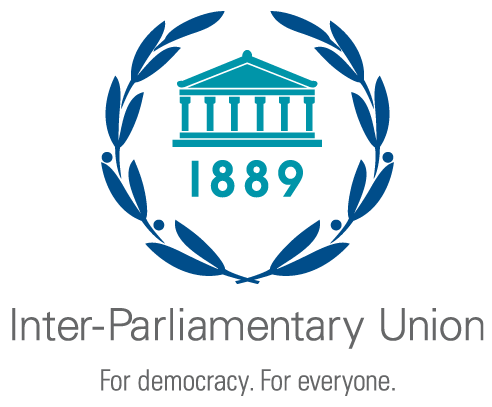 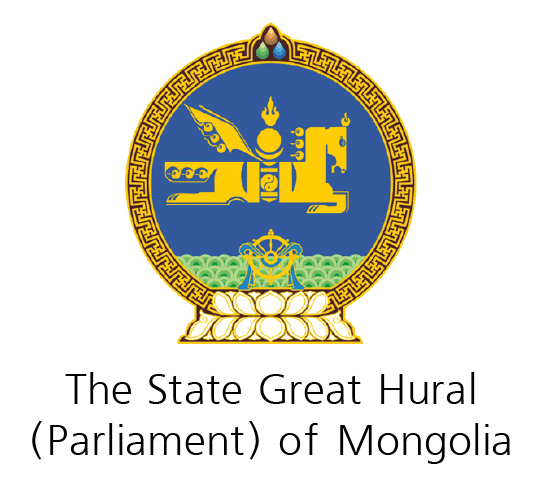 Тогтвортой хөгжлийн зорилгын хэрэгжилтийн асуудлаархОлон Улсын Парламентын Холбооны Ази, Номхон далайн бүсийнхоёрдугаар чуулганМонгол Улс, Улаанбаатар хот, 2019 оны 5 дугаар сарын 27-28ХӨТӨЛБӨРЧуулганы нээлтийн хуралдаанХуралдаан I: ТХЗ-ын хэрэгжилтийг дэмжих, хянах чиглэлээр парламентуудын хийсэн ажил, хүрсэн үр дүн: ОУПХ-ноос зөвлөмжилсөн Тогтвортой хөгжлийн асуудлаар өөрийгөө үнэлэх аргыг хэрэглэсэн байдал ТХЗ-ын хэрэгжилтийг сайжруулах чиглэлээр парламентын авч хэрэгжүүлж буй арга хэмжээний талаар хэлэлцэнэ. Тухайлбал, парламентууд хэрхэн ТХЗ-ын хэрэгжилтийг дэмжиж, хяналт тавьж, гүйцэтгэх засаглалтай хамтран ажиллаж буй талаараа ярилцана. Мөн дотооддоо жишиг тогтоох үйл явцыг эхлүүлэн, ТХЗ-ыг хэрэгжүүлэхэд хэр их бэлтгэлтэй байгаагаа үнэлж, дүгнэхийн тулд ОУПХ-ны өөрийгөө үнэлэх аргыг ашигласан тухай туршлагаасаа хуваалцаж болно. Хуралдаан II: Боловсрол нь ядуурлыг бууруулах хамгийн чухал урьдчилсан нөхцөл болох ньХүн бүрд чанартай боловсрол олгох нь Тогтвортой хөгжлийн зорилгуудыг биелүүлэхэд төдийгүй хэт ядуурлыг устгахад мөн чухал юм. Хэлэлцүүлгийн гол зорилго нь бүс нутгийн улс орнууд боловсролоор дамжуулан ядууралтай хэрхэн тэмцэж буй талаар туршлага солилцоход оршино. Эмэгтэйчүүд, харьяалалгүй иргэд зэрэг нийгмээс тусгаарлагдсан, эдийн засгийн хувьд боломжгүй хүмүүс боловсрол олж авахад илүү их бэрхшээлтэй тулгардаг. Энэ асуудлыг хэнийг ч орхигдуулахгүй шийдвэрлэх хамгийн үр дүнтэй аргуудын талаар парламентчид өөрсдийн санал бодлоо илэрхийлнэ.Хуралдаан III: Хүн бүрийн эрүүл энх, сайн сайхан байдлыг ТХЗ-аар дамжуулан хангах ньЭрүүл мэнд, сайн сайхан байдал нь хүний хөгжлийг тодорхойлогч гол хүчин зүйл юм. Энэхүү салбар хуралдаанаар Тогтвортой хөгжлийн 3-р зорилт буюу эрүүл мэндийн асуудлыг хэлэлцэнэ. Тухайлбал, эх, хүүхэд, өсвөр насныхны эрүүл мэнд, ДОХ болон бэлгийн замын бусад өвчин, бэлгийн болон нөхөн үржихүйн эрүүл мэндийн асуудлаар бүс нутагт тулгараад буй сорилт бэрхшээлүүд болон сүүлийн үеийн ололт амжилтуудын талаар хэлэлцэнэ. Нийгэм, эдийн засгийн хүндрэл, саад бэршээлийг шийдвэрлэх, эрүүл мэндийн үйлчилгээг хэрэгцээ шаардлагатай хүн бүхэнд хангалттай хүргэх зэргээр охид эмэгтэйчүүд болон нийгмээс тусгаарлагдсан, эмзэг бүлгийнхэнд чиглэсэн эрүүл мэндийн тусламж үйлчилгээний хүртээмжийг улс орнууд хэрхэн сайжруулж, эрүүл мэндийн үндэсний хөтөлбөрөө хэрхэн урагшлуулах талаар төлөөлөгчид хэлэлцэнэ. Хуралдааны үеэр мөн хүүхэд, залуучуудын эрүүл мэндийг хамгаалахад боловсрол нь ямар чухал үүрэгтэй болох талаар хэлэлцүүлэг өрнүүлнэ.Хуралдаан IV: Уур амьсгалын өөрчлөлтийн эсрэг тэмцэхэд урьдчилан сэргийлэх арга хэмжээнүүд болон суралцвал зохих сургамжууд юу вэ? Энэхүү хуралдаанаар уур амьсгалын өөрчлөлтийн асуудлыг хэлэлцэнэ. Төлөөлөгчид урьдчилан сэргийлэх хандлагыг төлөвшүүлэх болон нүүрстөрөгч бага, нөөцийн хувьд үр ашигтай, нийгмийн хувьд хүртээмжтэй эдийн засаг руу шилжихийн ач холбогдолд анхаарлаа хандуулж ярилцана. Парламентууд болон парламентын гишүүд хэрхэн “байгаль орчны боловсрол”-ыг дэмжиж, уур амьсгалын өөрчлөлт болон гамшгийн эрсдэлийг бууруулах талаарх мэдлэг, мэдээллээ нэмэгдүүлэхийг хэлэлцэнэ. Мөн “Ногоон эдийн засагт шилжихэд парламентуудын үүрэг, оролцоо” сэдвээр шинээр хэвлэгдсэн ОУПХ-ны судалгааг танилцуулна. Хуралдаан V: ТХЗ-ыг үндэсний хэмжээнд баталгаажуулах, хэрэгжилтэд хяналт тавихад иргэдийн оролцоог хангах, хяналт, үнэлгээ хийхэд тоо баримт ашиглах ньЭнэхүү хуралдаанаар парламентын хууль тогтоох, хяналт тавих үйл ажиллагаанд иргэдийн оролцоог хангах арга замуудыг ярилцана. ТХЗ-ыг олон нийтийн ойлголт, оролцоогүйгээр хэрэгжүүлэх боломжгүй. Тиймээс ТХЗ-ын хэрэгжилтийн талаар иргэний нийгмийн зүгээс бодлого тодорхойлогчдод санал хүсэлт гаргах, хамтарч ажиллах шинэлэг арга замуудын талаар хэлэлцэнэ. ТХЗ-ын хэрэгжилтэд чухал оролцоотой болохыг нь иргэдэд ухамсарлуулах, энэ асуудлаарх хамтын ажиллагааны үр дүнтэй, шинэлэг арга замуудыг тодорхойлоход анхаарал хандуулна. Мөн ТХЗ-ын хэрэгжилтэд гарч буй ахиц дэвшлийг хэмжих, хяналт-шинжилгээ, үнэлгээ хийхэд шаардлагатай үнэн зөв тоо баримтыг бүрдүүлэх болон олж авах боломж бололцооны талаар ярилцана. Дугуй ширээний ярилцлагаТөгсгөлийн баримт бичиг батлахХаалтын хуралдаан